                                                                                                                    ประกาศสภาองค์การบริหารส่วนตำบลหนองไผ่ล้อมเรื่อง  กำหนดสมัยประชุมสภาองค์การบริหารส่วนตำบลหนองไผ่ล้อมสมัยสามัญ ประจำปี พ.ศ. ๒๕๖๓ และสมัยประชุมสามัญประจำปีสมัยแรกของปี พ.ศ. ๒๕๖๔ 	ตามพระราชบัญญัติสภาตำบลและองค์การบริหารส่วนตำบล พ.ศ. ๒๕๓๗  (แก้ไขเพิ่มเติมถึง     (ฉบับที่ ๗)  พ.ศ. ๒๕๖๒)  มาตรา ๕๓  ในปีหนึ่งให้มีสมัยประชุมสามัญสองสมัยหรือหลายสมัยแล้วแต่สภาองค์การบริหารส่วนตำบลจะกำหนด  แต่ต้องไม่เกินสี่สมัย  วันเริ่มสมัยประชุมสามัญประจำปีให้สภาองค์การบริหารส่วนตำบลกำหนดและระเบียบกระทรวงมหาดไทย ว่าด้วยข้อบังคับการประชุมสภาท้องถิ่น พ.ศ. ๒๕๔๗  (แก้ไขเพิ่มเติมถึง (ฉบับที่ ๒) พ.ศ. ๒๕๕๔)  ข้อ ๒๑ การกำหนดจำนวนสมัยประชุมสามัญประจำปี  ระยะเวลาและวันเริ่มต้นประชุมสมัยประชุมสามัญประจำปีของแต่ละสมัยในปีนั้น  วันเริ่มสมัยประชุมสามัญประจำปีของปีถัดไปและระยะเวลาของสมัยประชุมสามัญประจำปีสมัยแรกของปีถัดไป   ให้ประธานสภาท้องถิ่นนำปรึกษาในที่ประชุมสามัญประจำปีสมัยแรกของแต่ละปีนั้น                               บัดนี้ประธานสภาองค์การบริหารส่วนตำบลหนองไผ่ล้อม  ได้นำปรึกษาสภาองค์การบริหารส่วนตำบลหนองไผ่ล้อมแล้ว ในคราวประชุมสภาองค์การบริหารส่วนตำบลหนองไผ่ล้อม สมัยสามัญ  สมัยที่  ๑ ครั้งที่ ๑ ประจำปี พ.ศ. ๒๕๖๓  เมื่อวันที่  ๑๔  กุมภาพันธ์  พ.ศ. ๒๕๖๓  สภาองค์การบริหารส่วนตำบลหนองไผ่ล้อม             มีมติกำหนดสมัยประชุมสภาองค์การบริหารส่วนตำบลหนองไผ่ล้อม  สมัยประชุมสามัญ ประจำปี พ.ศ. ๒๕๖๓    และสมัยประชุมสามัญประจำปีสมัยแรกของปี  พ.ศ. ๒๕๖๔  ดังนี้กำหนดสมัยประชุมสามัญ  ประจำปี พ.ศ. ๒๕๖๓  และสมัยประชุมสามัญประจำปีสมัยแรกของปี พ.ศ. ๒๕๖๔  ดังนี้สมัยสามัญ  สมัยที่  ๑  ตั้งแต่วันที่     ๑ – ๑๕    กุมภาพันธ์      พ.ศ.  ๒๕๖๓	สมัยสามัญ  สมัยที่  ๒  ตั้งแต่วันที่   ๑๖ – ๓๐   พฤษภาคม     พ.ศ.  ๒๕๖๓สมัยสามัญ  สมัยที่  ๓  ตั้งแต่วันที่     ๑ – ๑๕   สิงหาคม        พ.ศ.  ๒๕๖๓สมัยสามัญ  สมัยที่  ๔  ตั้งแต่วันที่     ๑ – ๑๕   พฤศจิกายน    พ.ศ.  ๒๕๖๓สมัยประชุมสมัยสามัญประจำปี  สมัยแรกของปี  พ.ศ. ๒๕๖๔  ตั้งแต่วันที่  ๑–๑๕  กุมภาพันธ์  พ.ศ.  ๒๕๖๔ มีกำหนด  ๑๕  วัน  (กำหนดวันเริ่มสมัยประชุมสามัญประจำปีสมัยแรก  วันที่  ๑๒  กุมภาพันธ์  ๒๕๖๔)ประกาศ  ณ  วันที่  ๑๔  เดือนกุมภาพันธ์  พ.ศ.  ๒๕๖๓  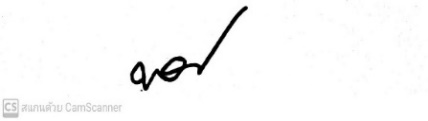 					         ( นายพรชัย  ระหา )				 ประธานสภาองค์การบริหารส่วนตำบลหนองไผ่ล้อม